Join us for ourNativity and Christmas FayreOn Tuesday 15th December we will be holding our Christmas Fayre in school.  All the children will be involved and classes will have activities based in their classrooms.  There will be a Grotto with Father Christmas and his Elves based in the bungalow.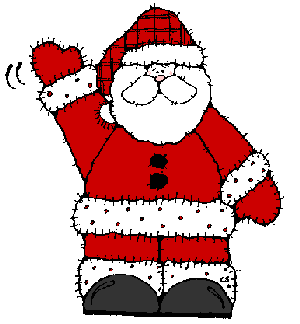 Please join us if you can ~and bring any children who may want to meet Santa!Yellow Class will be hosting a Christmas-themed photo boothPink Class will be running a Café selling drinks and mince piesBlue Class will run a Tombola stallPurple Class will have a Sweet Jar stall similar to the one at our Sports Day, which proved very popular and there will be 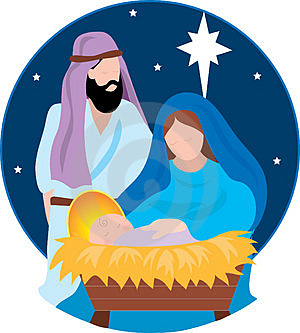 Raffle Tickets on sale ~ which Orange Class will be helping to sell.Green, Red and Orange Class children will be performing our Key Stage 1 Nativity Play during the afternoon as well.  This will be mainly for KS1 parents to attend, but if there are any spare places then other parents will be able to watch.